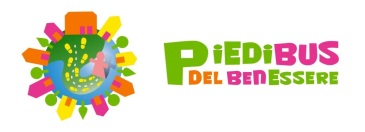 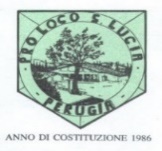 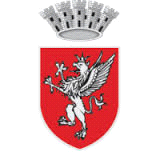 Regolamento Piedibus Scolastico della Scuola Primaria di Santa Lucia A.S. 2022/2023Con riferimento al Progetto Piedibus Scolastico della Scuola Primaria di Santa Lucia, al quale ho precedentemente aderito, acconsento che mio/a figlio/a venga accompagnato/a dai volontari  autorizzati alla suindicata Scuola primaria, partendo dal punto di raccolta individuato e concordato con l’organizzazione.Mi impegno, in qualità di Genitore/Tutore, altresì a: -  rispettare le condizioni e le regole del PIEDIBUS resemi note con la consegna del Regolamento in oggetto; - istruire mio/a figlio/a sul comportamento da tenere nel corso del tragitto e sulla necessità di attenersi alle istruzioni impartite dagli accompagnatori, rendendolo consapevole che, se non si comporterà in modo responsabile, mettendo a rischio la propria sicurezza e quella dei compagni, potrà essere sospeso dal servizio; - garantire la massima puntualità all’arrivo alla fermata, consapevole che, in caso di ritardo anche minimo, sarà mia cura accompagnare mio/a figlio/a a scuola; - garantire una frequenza continuativa a meno di gravi motivi che impediscano al figlio la partecipazione al servizio;- essere sempre presenti e puntuali alle fermate nel tragitto di ritorno all’orario previsto. In caso di ritardo imprevisto (vale solo per le eccezioni e quindi non può essere la norma) va segnalato tempestivamente mediante comunicazione al gruppo WhatsApp Piedibus scolastico. I bambini non possono essere lasciati soli alla fermata né all'andata in attesa dell'arrivo del gruppo né al ritorno; - I bambini che usufruiranno del Piedibus si faranno trovare alla fermata per loro più comoda e dovranno indossare un gilet ad alta visibilità che sarà fornita gratuitamente; In caso di smarrimento, sarà mia cura  provvedere all’acquisto di un nuovo gilet. Lo stesso dovrà essere restituito obbligatoriamente alla chiusura annuale del servizio Piedibus, o in qualunque momento si dovesse decidere di non usufruire più del servizioMi impegno a rispettare e far rispettare le indicazioni di seguito riportate al fine di ridurre i rischi di contagio COVID.Si può partecipare al Piedibus se:non si è sottoposti a isolamentonon essere stati a contatto con persone risultate positive si è in grado di certificare una temperatura corporea inferiore ai 37,5° e non avere sintomi simil influenzali ascrivibili al Covid-19 (come dolori diffusi, raffreddore, tosse)E’ necessario: Portare la mascherina se previsto dalle RACCOMANDAZONI MinisterialiEvitare abbracci e strette di mano Osservare le norme di igiene respiratoria Avvisare l’accompagnatore qualora, nei giorni a seguire, dovessero manifestarsi sintomi simil influenzali (come dolori diffusi, febbre, raffreddore, tosse), ascrivibili al Covid-19 .Durante il camminoI bambini camminano in fila indiana o per 2, indossano il gilet ad alta visibilità, indossano se necessario la mascherina in maniera corretta.Vanno rispettate le regole del codice della strada.                                                                               Firma del Genitore/Tutore  ______________________________________Data _________________